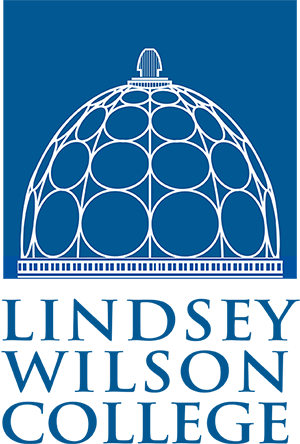 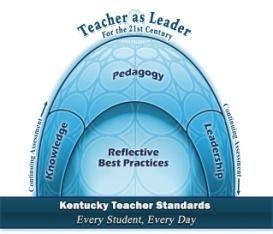 Candidate Disposition InventoryLWC Division of EducationDispositions are operationally defined as tendencies of beliefs that are conveyed or made public through observable behaviors. Identify your choice by selecting the appropriate level. Complete the following inventory using the excel sheet provided in accord with the following scale as a means to describe the manner in which each behavior has been exemplified. Please remember that students are graded with respect to their level of acceptable behavior or their deviation from it. Please rank the candidate on the following disposition from 1 (low) to 5 (high). If you have no evidence upon which to base your decision, please score them a 3.   Recommend	                         Recommend with Reservations	          Do not Recommend	            OtherStudent Name:LastFirstMiddleEvaluator:Date:Course Name:Stage Level:1    2    3  Professional Commitment and Responsibility: The candidate demonstrates a commitment to the profession and adheres to the legal and ethical standards set forth by it. The Student:Professional Commitment and Responsibility: The candidate demonstrates a commitment to the profession and adheres to the legal and ethical standards set forth by it. The Student:Professional Commitment and Responsibility: The candidate demonstrates a commitment to the profession and adheres to the legal and ethical standards set forth by it. The Student:Professional Commitment and Responsibility: The candidate demonstrates a commitment to the profession and adheres to the legal and ethical standards set forth by it. The Student:Professional Commitment and Responsibility: The candidate demonstrates a commitment to the profession and adheres to the legal and ethical standards set forth by it. The Student:Professional Commitment and Responsibility: The candidate demonstrates a commitment to the profession and adheres to the legal and ethical standards set forth by it. The Student:54321Maintains appropriate confidentiality□□□□□Demonstrates compliance with laws/regulations/policies/standards□□□□□Maintains professional appearance□□□□□Is prepared for class or appointments□□□□□Is punctual for class or appointments□□□□□Demonstrates honesty/ academic integrity□□□□□Professional Relationships: The candidate develops, maintains, and models appropriate relationships within the workplace community, and larger society. The student:54321Demonstrates high expectations for others□□□□□Demonstrates respect for the beliefs of others□□□□□Demonstrates and/or promotes effective collaboration skills (with colleagues, instructors, students)□□□□□Demonstrates respect for cultural differences□□□□□Demonstrates patience with and/or compassion for those experiencing difficulty in the learning process□□□□□Demonstrates flexibility during the learning process□□□□□Critical Thinking and Reflective Practice: The candidate demonstrates a commitment to continuous development within the profession. The student:54321Demonstrates critical thinking in written or verbal form□□□□□Addresses issues of concern professionally (with instructors/colleagues/students)□□□□□Responds positively to constructive criticism□□□□□Takes responsibility for his or her learning by actively seeking out new information□□□□□Demonstrates personal progress through professional development to improve content and pedagogical knowledge□□□□□Demonstrates reflective practice in written or verbal form□□□□□Comments:Comments:Reference SignatureDate